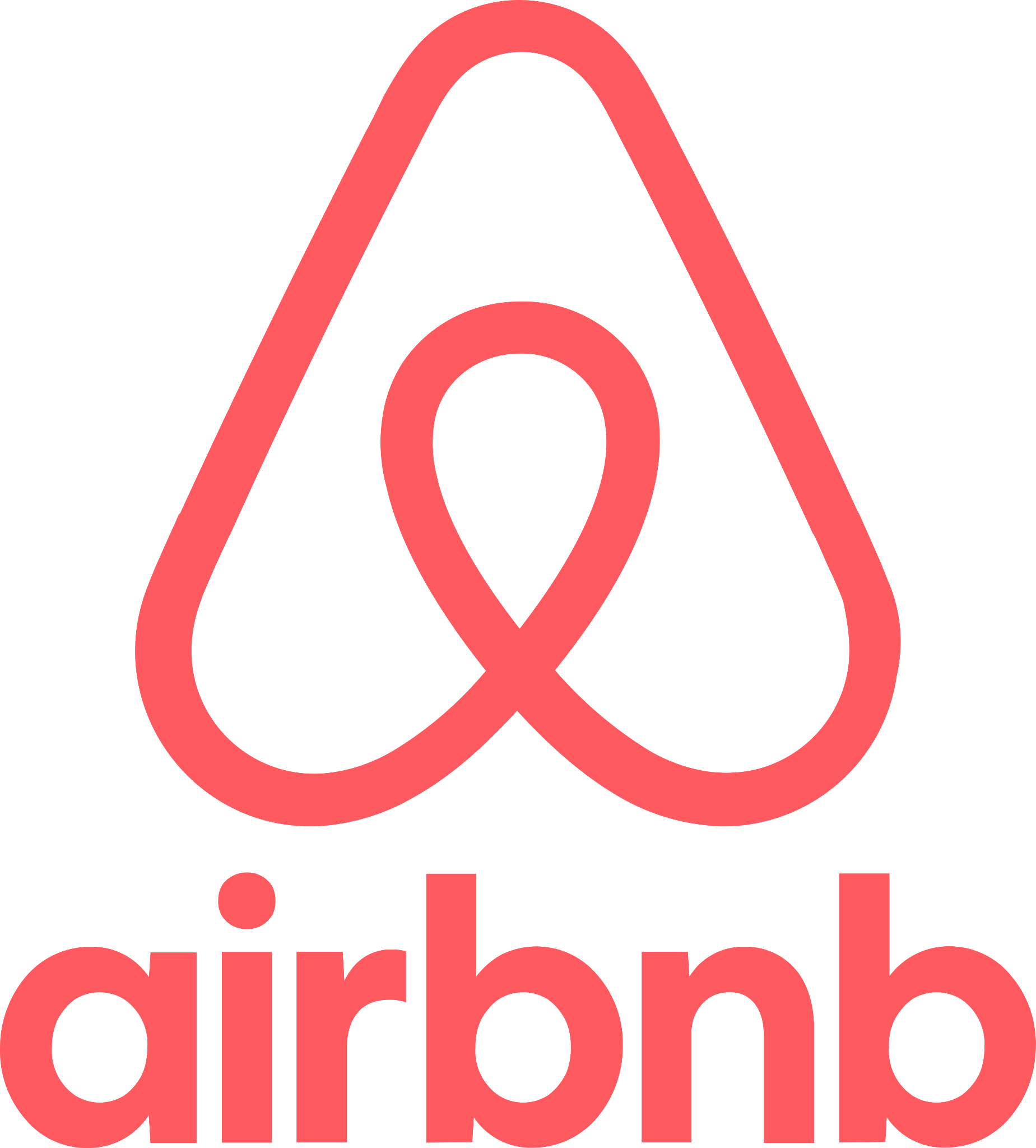 IDEA DE REGALO: Un gran regalo en un pequeño paquete de AirbnbCiudad de México a 15 de diciembre de 2022.- Si todavía estás buscando el regalo perfecto para tus seres queridos, considera regalar un viaje o Experiencia en estas fiestas con una tarjeta de regalo de Airbnb. Una tarjeta de regalo de Airbnb te da acceso a una amplia colección de estancias únicas y Experiencias únicas en su tipo de la plataforma. Un regalo fácil de dar y fácil de amar que nunca caduca, las tarjetas de regalo de Airbnb están disponibles físicamente en los establecimientos participantes (OXXO, Liverpool, Soriana, Palacio de Hierro y Office Depot), y se pueden usar para cualquier estancia o experiencia.

Por favor, déjame saber si está interesado en incluir las tarjetas de regalo de Airbnb en cualquier guía de regalos navideños de última hora que puedas tener en proceso.Avísame si tienes alguna pregunta o si deseas información adicional.Felices fiestas,Equipo Airbnb.